GuatemalaGuatemalaGuatemalaOctober 2025October 2025October 2025October 2025MondayTuesdayWednesdayThursdayFridaySaturdaySunday1234567891011121314151617181920212223242526Revolution Day2728293031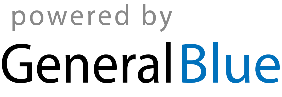 